Outdoor Annual → Fishing → Freshwater Fishing → Bass IdentificationBass IdentificationSmallmouth Bass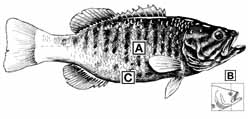 Smallmouth BassA: Vertical barring along the sides.B: Jaw does not extend beyond the back margin of the eye when mouth is closed.C: Brownish-green color; white belly area does not extend high on the sides.Smallmouth Bass Species DetailsGuadalupe and Spotted Bass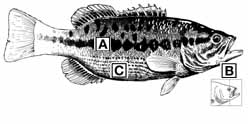 Guadalupe and Spotted BassA: Irregular lateral stripe is similar to, but more broken than in largemouth bass.B: Jaw does not extend beyond the back margin of the eye when mouth is closed.C: Spots on scales form "rows" of stripes on whitish belly area.Guadalupe Bass Species DetailsSpotted Bass Species DetailsLargemouth Bass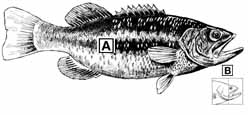 Largemouth BassA: Definite lateral stripeB: Jaw extends well behind the back margin of the eye when mouth is closed.Largemouth Bass Species DetailsYellow Bass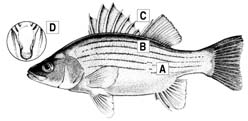 Yellow BassA: Stripes distinct, broken above anal finB: Color - silvery yellowC: Dorsal fins joinedD: Does not have a tooth patch near the midline towards the back of the tongueYellow Bass Species DetailsWhite Bass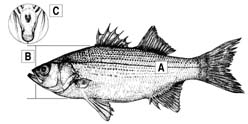 White BassA: Stripes faint, only one extends to tailB: Body deep, more than 1/3 lengthC: Has one tooth patch near the midline towards the back of the tongueWhite Bass Species DetailsStriped Bass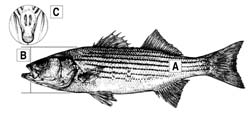 Striped BassA: Stripes distinct, several extend to tailB: Body slender, less than 1/3 lengthC: Has two, distinct tooth patches near the midline towards the back of the tongueStriped Bass Species DetailsHybrid Striped Bass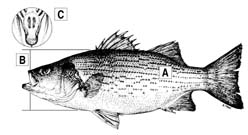 Hybrid Striped BassAlso known as Palmetto or Sunshine bassNote: For hybrids, all characteristics should be considered in combination, as characteristics in individual fish may vary.A: Stripes distinct, usually broken, several extend to tailB: Body deep, more than 1/3 lengthC: Has two tooth patches near the midline towards the back of the tongue. Tooth patches may be distinct or close together.Back to Top